Newsletter 18-9-15Dear Parents,As always the start of term is exciting and extremely busy.  It is lovely to see all of the children in their smart new uniform.  We have welcomed all of the new children into the reception classes and I am pleased to report they have settled well and are becoming more confident in school each day.  Across the school we have welcomed some new children to the older year groups.  One of the strengths of our school is the welcome and friendship that our pupils show to new children and this year has been no different.  I have personally spoken to all the new children and I am pleased to say they have settled quickly into life at St. Bridget’s. As always, though if you have any concerns, or need to speak to a teacher, or myself, please contact school to make an appointment or speak to us informally on the playground if this is more appropriate.Dojo Points and Updated School ValuesThis year we have changed our behaviour system and you may have heard your child speak about Dojo points.  In simple terms this is just another term for Team points.  The Dojo points are recorded using the class computer.  As you would expect children are awarded points for such things as being on task, listening carefully or good work.  This year children will also be awarded Dojo points if they display behaviours which are in line with our updated school values.  These values are present in all aspects of school life and you can see them represented on the website front page under each of the different pictures.Our updated core values are: Faith, Hope and LoveWe also believe the following values should be promoted and are essential in supporting children’s learning and development.  These are: Creativity, Respect, Teamwork, Friendship, Responsibility, Perseverance, Truthfulness and Compassion.New staffThis new academic year we welcome a number of new additional members of staff to St. Bridget’s. We have employed Mrs Carrol-Vickers, Mrs McLeod and Mrs King who will be providing extra support as teaching assistants.  We also welcome Louise McAllister, Alicia Dixon and Orlaith O’Mahony who are full time teacher trainees through the School Direct programme.   In addition to this we welcome Mrs McHattie who is now one of kitchen assistants.Fundraising - British Red CrossThis coming Monday I have asked children to come dressed wearing some red and white clothes to raise money for the British Red Cross.  This charity does invaluable work in many areas of great need around the world.  For the past two weeks I have used information from the Red Cross to help the children understand the plight of refugees, particularly from Syria.  I have asked children to bring one pound for the privilege of wearing red and white clothes but as one child from year one said to me “I think I want to bring in more”.  All donations gratefully accepted.DatesBelow I have listed the dates for Curriculum Evening and Parents Evening.  The Curriculum Evening gives you a chance to listen and talk to the teachers about the year ahead and gain some more understanding about the work your child will cover.  The teachers will also share ideas about how you can support your child.  Curriculum Evening Year 1 and 2 - Tuesday 29th September 6-7pmYear 3 and 4 – Wednesday 30th September 6-7pmYear 5 and 6 – Thursday 1st October 6-7pm Reception - Tuesday 6th October 6-7pmParents EveningWednesday 21st October and Thursday 22nd October (digital sign-in will be live closer to the time)Well DoneWell done to Freya and Olivia who raised £46 for UNICEF in the summer holidays.Well done to Isobel who brought in her highly prized Blue Peter badge.E-safetyA regular feature of school newsletters is a reminder about e-safety.  As both an educator and a parent I am aware of how difficult it is to make judgements about how to keep your children safe while accessing the internet on a variety of devices.  At school we constantly promote safe and responsible use of the internet and I hope the link below helps to spread this awareness.  http://www.stbridgets.wirral.sch.uk/website/e-safety
Polite Reminders and NoticesSafe Parking on Church RoadI have been asked to remind parents not to park on the double yellow lines in Church Road and Carpenters Lane.  It seems that driving and parking around there is particularly difficult at the moment.  Parking on the double yellow lines poses a risk to children travelling to school.  In addition to this we have at least three parents who are blue badge holders.  For these parents the use of this area is legal and it would be helpful if it could be left clear except for exceptional circumstances.  You help is greatly appreciated.Yours sincerely,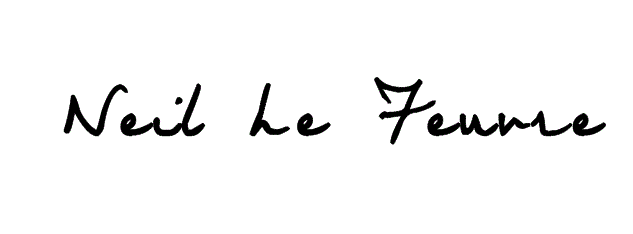 Neil Le Feuvre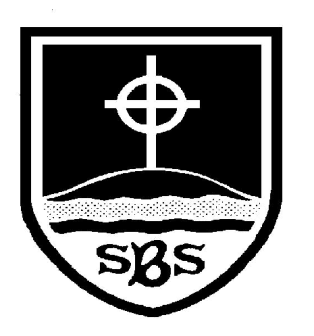                        St Bridget’s C of E Primary SchoolSt Bridget’s Lane, 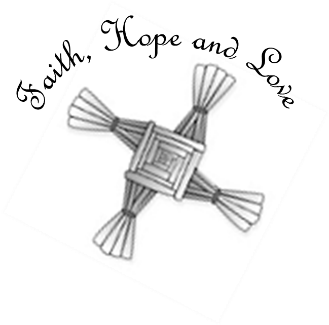 West Kirby, Wirral CH48 3JTTel: 0151 625 7652 Headteacher: Mr Neil Le Feuvre Email: schooloffice@stbridgets.wirral.sch.ukWebsite: https://st-bridgets.eschools.co.uk/site                 Together Everybody Achieves More